Результати навчанняРН 1.3 Визначати сутність лідерства та застосовувати ефективні підходи формування особистості лідера-педагогаРН 1.4 Розробляти та надавати рекомендації з імплементації управлінських рішень щодо лідерства у викладацькій діяльностіТеми що розглядаються Тема1. Вступ в дисциплінуТема 2. Управлінська діяльність викладача: наука та мистецтвоТема №3 Психологічні теорії управління.Тема №4. ЛідерствоТема №5. КерівництвоТема №6. Практичні теорії лідерстваТема №7. Формування команди в організації та управління навчальним колективомТема№ 8. Взаємовідносини особистості і групиТема№ 9. Методи психологічного впливу лідера в системах управлінняТема № 10. Управління та соціально – психологічний клімат в навчальному колективіТема № 11. Лідерство і сугестіяТема№ 12. Лідерство і творчістьТема№ 13. Мотивація в педагогічній діяльності викладача-лідераТема№ 14. Жіноче лідерствоТема№ 15. Основні складові іміджу викладача-лідераТема№ 16. Психологія професійного спілкуванняМетодами навчання у викладанні навчальної дисципліни «Лідерство у викладацькій діяльності» є:- словесні (бесіда, дискусія, лекція, робота з книгою)- наочні (ілюстрація практичними прикладами)- практичні (практичні вправи).Активні методи навчання, які застосовуються: дискусія, мозковий штурм, проблемні методи, навчальні, ділові та рольові ігри.Методами контролю у викладанні навчальної дисципліни  «Лідерство у викладацькій діяльності» є усний та письмовий контроль під час проведення поточного та семестрового контролю.Поточний контроль реалізується у формі опитування, виступів на практичних заняттях, виконання індивідуальних завдань, проведення контрольних робіт. Контроль складової робочої програми, яка освоюється під час самостійної роботи студента, проводиться:з лекційного матеріалу – шляхом перевірки конспектів;з практичних занять – за допомогою перевірки виконаних завдань.Семестровий контроль проводиться у формі заліку відповідно до навчального плану в обсязі навчального матеріалу, визначеного навчальною програмою та у терміни, встановлені навчальним планом.Розподіл балів, які отримують студентиТаблиця 1. – Розподіл балів для оцінювання успішності студента для залікуКритерії  та система оцінювання знань та вмінь студентів. Згідно основних положень ЄКТС, під системою оцінювання слід розуміти сукупність методів (письмові, усні і практичні тести, екзамени, проекти, тощо), що використовуються при оцінюванні досягнень особами, що навчаються, очікуваних результатів навчання.Успішне оцінювання результатів навчання є передумовою присвоєння кредитів особі, що навчається. Тому твердження про результати вивчення компонентів програм завжди повинні супроводжуватися зрозумілими та відповідними критеріями оцінювання для присвоєння кредитів. Це дає можливість стверджувати, чи отримала особа, що навчається, необхідні знання, розуміння, компетенції.Критерії оцінювання – це описи того, що як очікується, має зробити особа, яка навчається, щоб продемонструвати досягнення результату навчання.Основними концептуальними положеннями системи оцінювання знань та вмінь студентів є:Підвищення якості підготовки і конкурентоспроможності фахівців за рахунок стимулювання самостійної та систематичної роботи студентів протягом навчального семестру, встановлення постійного зворотного зв’язку викладачів з кожним студентом та своєчасного коригування його навчальної діяльності.Підвищення об’єктивності оцінювання знань студентів відбувається за рахунок контролю протягом семестру із використанням 100 бальної шкали (табл. 2). Оцінки обов’язково переводять у національну шкалу (з виставленням державної семестрової оцінки „відмінно”, „добре”, „задовільно” чи „незадовільно”) та у шкалу ЕСТS (А, В, С, D, Е, FХ, F).Таблиця 2 – Шкала оцінювання знань та умінь: національна та ЕСТSОсновна література Романовський О.Г. Лідерські якості в професійній діяльності //  О.Г. Романовський, С.М.Резнік, Т.В. Гура, Ю.І.Панфілов, Б.Р.Головешко, В.В.Бондаренко. – Харків: ФОП Панов А.М., 2017. – 144с.Розвиток лідерського потенціалу національної гуманітарно-технічної та управлінської еліти/ О.Г. Романовський, О.С. Пономарьов, Т.В. Гура – Харків: Савчук О.О., 2014. – 324 с.Резнік С.М. Інтерактивні методи у викладанні лідерських дисциплін // Вісник Черкаського національного університету імені Богдана Хмельницького. Серія «Педагогічні науки». – 2021. – № 2.Резнік С.М. Результати наукової діяльності педагога вищої школи як показник викладацького лідерства //  Науковий часопис НПУ імені М. П. Драгоманова. – 2020. – Випуск 73. – Том 2. – С. 52-56.Романовський О.Г., Резнік С.М. Необхідність формування готовності до викладацького лідерства у майбутніх фахівців освітніх, педагогічних наук // Сучасні інформаційні технології та інноваційні методики навчання в підготовці фахівців: методологія, теорія, досвід, проблеми. – Вінниця: ТОВ «Друк плюс», 2020. – _ип.. 55. С. 154-160.Резнік С.М. Тенденції розвитку вищої освіти та необхідність викладацького лідерства сучасних педагогів // Вісник Черкаського національного університету імені Богдана Хмельницького. Серія «Педагогічні науки». – 2020. – № 2. – С. 125-130. DOI 10.31651/2524-2660-2020-2-125-130Резнік С.М. Інтерактивні методи у викладанні лідерських дисциплін // Вісник Черкаського національного університету імені Богдана Хмельницького. Серія «Педагогічні науки». – 2021. – № 2.Карамушка Л. М. Психологічні основи управління в системі середньої освіти: Навч. посіб. — К.: Ін-т змісту та методів навчання, 1997. — 180 с.Структурно-логічна схема вивчення навчальної дисципліниТаблиця 3. – Перелік дисциплін Провідний лектор: 	доц. Світлана РЕЗНІК			________________(посада, звання, ПІБ)				(підпис)ЛІДЕРСТВО У ВИКЛАДАЦЬКІЙ ДІЯЛЬНОСТІСИЛАБУСЛІДЕРСТВО У ВИКЛАДАЦЬКІЙ ДІЯЛЬНОСТІСИЛАБУСЛІДЕРСТВО У ВИКЛАДАЦЬКІЙ ДІЯЛЬНОСТІСИЛАБУСЛІДЕРСТВО У ВИКЛАДАЦЬКІЙ ДІЯЛЬНОСТІСИЛАБУСЛІДЕРСТВО У ВИКЛАДАЦЬКІЙ ДІЯЛЬНОСТІСИЛАБУСЛІДЕРСТВО У ВИКЛАДАЦЬКІЙ ДІЯЛЬНОСТІСИЛАБУСЛІДЕРСТВО У ВИКЛАДАЦЬКІЙ ДІЯЛЬНОСТІСИЛАБУСШифр і назва спеціальностіШифр і назва спеціальностіШифр і назва спеціальності011 Освітні, педагогічні наукиІнститут / факультетІнститут / факультетСоціально-гуманітарних технологійНазва програмиНазва програмиНазва програмиПедагогіка вищої школиКафедраКафедраПедагогіки та психології управління соціальними системами імені акад. І.А. ЗязюнаТип програмиТип програмиТип програмиОсвітньо-професійнаМова навчанняМова навчанняУкраїнськаВикладачВикладачВикладачВикладачВикладачВикладачВикладачРезнік Світлана МиколаївнаРезнік Світлана МиколаївнаРезнік Світлана МиколаївнаРезнік Світлана МиколаївнаРезнік Світлана Миколаївнаsvreznik@i.uasvreznik@i.ua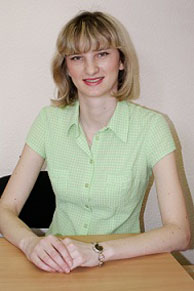 Кандидат педагогічних наук, доцент, доцент кафедри педагогіки і психології управління соціальними системами ім.акад. І.А.Зязюна НТУ «ХПІ». Досвід роботи – 18 років. Автор понад 100 наукових та навчально-методичних праць. Провідний лектор з дисциплін: «Методи та методологія педагогічного дослідження», «Методика викладання загальнонаукових та фахових дисциплін у закладах освіти», «Теорія і практика вищої професійної освіти», «Методика викладання психолого-педагогічних дисциплін у вищій школі», «Лідерство у викладацькій діяльності»Кандидат педагогічних наук, доцент, доцент кафедри педагогіки і психології управління соціальними системами ім.акад. І.А.Зязюна НТУ «ХПІ». Досвід роботи – 18 років. Автор понад 100 наукових та навчально-методичних праць. Провідний лектор з дисциплін: «Методи та методологія педагогічного дослідження», «Методика викладання загальнонаукових та фахових дисциплін у закладах освіти», «Теорія і практика вищої професійної освіти», «Методика викладання психолого-педагогічних дисциплін у вищій школі», «Лідерство у викладацькій діяльності»Кандидат педагогічних наук, доцент, доцент кафедри педагогіки і психології управління соціальними системами ім.акад. І.А.Зязюна НТУ «ХПІ». Досвід роботи – 18 років. Автор понад 100 наукових та навчально-методичних праць. Провідний лектор з дисциплін: «Методи та методологія педагогічного дослідження», «Методика викладання загальнонаукових та фахових дисциплін у закладах освіти», «Теорія і практика вищої професійної освіти», «Методика викладання психолого-педагогічних дисциплін у вищій школі», «Лідерство у викладацькій діяльності»Кандидат педагогічних наук, доцент, доцент кафедри педагогіки і психології управління соціальними системами ім.акад. І.А.Зязюна НТУ «ХПІ». Досвід роботи – 18 років. Автор понад 100 наукових та навчально-методичних праць. Провідний лектор з дисциплін: «Методи та методологія педагогічного дослідження», «Методика викладання загальнонаукових та фахових дисциплін у закладах освіти», «Теорія і практика вищої професійної освіти», «Методика викладання психолого-педагогічних дисциплін у вищій школі», «Лідерство у викладацькій діяльності»Кандидат педагогічних наук, доцент, доцент кафедри педагогіки і психології управління соціальними системами ім.акад. І.А.Зязюна НТУ «ХПІ». Досвід роботи – 18 років. Автор понад 100 наукових та навчально-методичних праць. Провідний лектор з дисциплін: «Методи та методологія педагогічного дослідження», «Методика викладання загальнонаукових та фахових дисциплін у закладах освіти», «Теорія і практика вищої професійної освіти», «Методика викладання психолого-педагогічних дисциплін у вищій школі», «Лідерство у викладацькій діяльності»Загальна інформація про курсЗагальна інформація про курсЗагальна інформація про курсЗагальна інформація про курсЗагальна інформація про курсЗагальна інформація про курсЗагальна інформація про курсАнотаціяАнотаціяПід час навчання ОК здобувачі зможуть усвідомити важливість лідерства для викладацької діяльності, проаналізувати особливості викладацького лідерства, теорії лідерства у контексті викладання, визначити способи розвитку власних лідерських якостейПід час навчання ОК здобувачі зможуть усвідомити важливість лідерства для викладацької діяльності, проаналізувати особливості викладацького лідерства, теорії лідерства у контексті викладання, визначити способи розвитку власних лідерських якостейПід час навчання ОК здобувачі зможуть усвідомити важливість лідерства для викладацької діяльності, проаналізувати особливості викладацького лідерства, теорії лідерства у контексті викладання, визначити способи розвитку власних лідерських якостейПід час навчання ОК здобувачі зможуть усвідомити важливість лідерства для викладацької діяльності, проаналізувати особливості викладацького лідерства, теорії лідерства у контексті викладання, визначити способи розвитку власних лідерських якостейПід час навчання ОК здобувачі зможуть усвідомити важливість лідерства для викладацької діяльності, проаналізувати особливості викладацького лідерства, теорії лідерства у контексті викладання, визначити способи розвитку власних лідерських якостейЦілі курсуЦілі курсуМета викладання навчальної дисципліни «Лідерство у викладацькій діяльності» полягає у наданні знань, вмінь та здатностей студентам, які допомогли б розвивати індивідуальні лідерські якості особистості, ефективно спілкуватись, планувати та організовувати тощо.Мета викладання навчальної дисципліни «Лідерство у викладацькій діяльності» полягає у наданні знань, вмінь та здатностей студентам, які допомогли б розвивати індивідуальні лідерські якості особистості, ефективно спілкуватись, планувати та організовувати тощо.Мета викладання навчальної дисципліни «Лідерство у викладацькій діяльності» полягає у наданні знань, вмінь та здатностей студентам, які допомогли б розвивати індивідуальні лідерські якості особистості, ефективно спілкуватись, планувати та організовувати тощо.Мета викладання навчальної дисципліни «Лідерство у викладацькій діяльності» полягає у наданні знань, вмінь та здатностей студентам, які допомогли б розвивати індивідуальні лідерські якості особистості, ефективно спілкуватись, планувати та організовувати тощо.Мета викладання навчальної дисципліни «Лідерство у викладацькій діяльності» полягає у наданні знань, вмінь та здатностей студентам, які допомогли б розвивати індивідуальні лідерські якості особистості, ефективно спілкуватись, планувати та організовувати тощо.Формат Формат Лекції, практичні заняття, самостійна робота. Підсумковий контроль – залікЛекції, практичні заняття, самостійна робота. Підсумковий контроль – залікЛекції, практичні заняття, самостійна робота. Підсумковий контроль – залікЛекції, практичні заняття, самостійна робота. Підсумковий контроль – залікЛекції, практичні заняття, самостійна робота. Підсумковий контроль – залікСеместр111111Назва темиВиди навчальної роботи здобувачів вищої освітиВиди навчальної роботи здобувачів вищої освітиВиди навчальної роботи здобувачів вищої освітиВиди навчальної роботи здобувачів вищої освітиВиди навчальної роботи здобувачів вищої освітиРазом за темоюНазва темиАктивна робота на лекційному заняттіАктивна робота на практичному занятті Самостійна робота Індивідуальне завданняМКРРазом за темоюТема1. Вступ в дисципліну11215Тема 2. Управлінська діяльність викладача: наука та мистецтво11215Тема №3 Психологічні теорії управління11215Тема №4. Лідерство11215Тема №5. Керівництво11215Тема №6. Практичні теорії лідерства 11215Тема №7. Формування команди в організації та управління навчальним колективом11215Тема№ 8. Взаємовідносини особистості і групи11215Тема№ 9. Методи психологічного впливу лідера в системах управління11215Тема № 10. Управління та соціально – психологічний клімат в навчальному колективі11215Тема № 11. Лідерство і сугестія11215Тема№ 12. Лідерство і творчість11215Тема№ 13. Мотивація в педагогічній діяльності викладача-лідера11215Тема№ 14. Жіноче лідерство11215Тема№ 15. Основні складові іміджу викладача-лідера11215Тема№ 16. Психологія професійного спілкування11215Загалом 161632-1680Залік ----20ВСЬОГОВСЬОГОВСЬОГОВСЬОГОВСЬОГОВСЬОГО100Рейтинговаоцінка, балиОцінка ЕСТS та її визначенняНаціональна оцінкаКритерії оцінюванняКритерії оцінюванняРейтинговаоцінка, балиОцінка ЕСТS та її визначенняНаціональна оцінкапозитивнінегативні1234590-100АВідмінно- Глибоке знання навчального матеріалу модуля, що містяться в основних і додаткових літературних джерелах;- вміння аналізувати явища, які вивчаються, в їхньому взаємозв’язку і розвитку;- вміння проводити теоретичні розрахунки;- відповіді на запитання чіткі, лаконічні, логічно послідовні;- вміння  вирішувати складні практичні задачі.Відповіді на запитання можуть  містити незначні неточності                82-89ВДобре- Глибокий рівень знань в обсязі обов’язкового матеріалу, що передбачений модулем;- вміння давати аргументовані відповіді на запитання і проводити теоретичні розрахунки;- вміння вирішувати складні практичні задачі.Відповіді на запитання містять певні неточності;75-81СДобре- Міцні знання матеріалу, що вивчається, та його практичного застосування;- вміння давати аргументовані відповіді на запитання і проводити теоретичні розрахунки;- вміння вирішувати практичні задачі.- невміння використовувати теоретичні знання для вирішення складних практичних задач.64-74ДЗадовільно- Знання основних фундаментальних положень матеріалу, що вивчається, та їх практичного застосування;- вміння вирішувати прості практичні задачі.Невміння давати аргументовані відповіді на запитання;- невміння аналізувати викладений матеріал і виконувати розрахунки;- невміння вирішувати складні практичні задачі.60-63  ЕЗадовільно- Знання основних фундаментальних положень матеріалу модуля,- вміння вирішувати найпростіші практичні задачі.Незнання окремих (непринципових) питань з матеріалу модуля;- невміння послідовно і аргументовано висловлювати думку;- невміння застосовувати теоретичні положення при розвязанні практичних задач35-59FХ (потрібне додаткове вивчення)НезадовільноДодаткове вивчення матеріалу модуля може бути виконане в терміни, що передбачені навчальним планом.Незнання основних фундаментальних положень навчального матеріалу модуля;- істотні помилки у відповідях на запитання;- невміння розв’язувати прості практичні задачі.1-34 F  (потрібне повторне вивчення)Незадовільно-- Повна відсутність знань значної частини навчального матеріалу модуля;- істотні помилки у відповідях на запитання;-незнання основних фундаментальних положень;- невміння орієнтуватися під час розв’язання  простих практичних задачПопередні дисципліни:Наступні дисципліни:Управління проєктами в освітіПсихолого-педагогічні основи  особистісно-професійного розвитку майбутнього фахівця